	客户燃气安装申请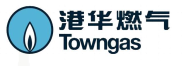 五莲港华燃气有限公司：今有                           单位申请安装管道燃气，地址位于                                            燃气用途                                                                                     用气设备名称                                      联系人                                            联系电话                                          备注                                              我单位愿选用符合国家规定的锅炉设备及燃气灶具。  请贵公司给予确定设计方案。                单位名称:(公章)                                                     年   月   日  委 托 书五莲港华燃气有限公司：    今有                     （单位）委托我单位        同志到你处全权代表我单位办理燃气安装业务，请予以接洽办理。                             单位名称（公章）：                                       年     月     日 